TWO FILING OPTIONS:To file electronically, submit completed form and accompanying documentation to the C.O.A.L. Mine Portal: https://eclaimant.dol.gov/portal/?program_name=BLTo file by mail submit completed form and accompanying documentation to:U.S. Department of Labor OWCP/DCMWCCentral Mail RoomPO Box 8307London, KY  40742-8307Miner’s Claim for Benefits UnderThe Black Lung Benefits ActU.S. Department of LaborOffice of Workers’ Compensation ProgramsU.S. Department of LaborOffice of Workers’ Compensation ProgramsU.S. Department of LaborOffice of Workers’ Compensation Programs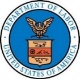 I hereby claim all benefits which may be payable to me under the Black Lung Benefits Act.  I also hereby apply on behalf of my family for any benefits that may be payable under the Act.I hereby claim all benefits which may be payable to me under the Black Lung Benefits Act.  I also hereby apply on behalf of my family for any benefits that may be payable under the Act.I hereby claim all benefits which may be payable to me under the Black Lung Benefits Act.  I also hereby apply on behalf of my family for any benefits that may be payable under the Act.I hereby claim all benefits which may be payable to me under the Black Lung Benefits Act.  I also hereby apply on behalf of my family for any benefits that may be payable under the Act.OMB No. 1240-0038Expires: 10/31/2026IMPORTANT: No benefits may be paid under the Black Lung Benefits Act unless a completed application form has been received. Disclosure of your Social Security Number is voluntary; the failure to disclose your Social Security number will not result in the denial of any right, benefit, or privilege to which an individual may be entitled. The collection of the other information on this form is authorized by law (30 U.S.C. 901, et. seq.). This information is required to obtain a benefit. The Department of Labor conducts computer matches with the Social Security Administration.  Any information provided by applicants or recipients of financial assistance or payments under Federal benefit programs may be subject to verification through computer matches that the Department of Labor conducts with these agencies.IMPORTANT: No benefits may be paid under the Black Lung Benefits Act unless a completed application form has been received. Disclosure of your Social Security Number is voluntary; the failure to disclose your Social Security number will not result in the denial of any right, benefit, or privilege to which an individual may be entitled. The collection of the other information on this form is authorized by law (30 U.S.C. 901, et. seq.). This information is required to obtain a benefit. The Department of Labor conducts computer matches with the Social Security Administration.  Any information provided by applicants or recipients of financial assistance or payments under Federal benefit programs may be subject to verification through computer matches that the Department of Labor conducts with these agencies.IMPORTANT: No benefits may be paid under the Black Lung Benefits Act unless a completed application form has been received. Disclosure of your Social Security Number is voluntary; the failure to disclose your Social Security number will not result in the denial of any right, benefit, or privilege to which an individual may be entitled. The collection of the other information on this form is authorized by law (30 U.S.C. 901, et. seq.). This information is required to obtain a benefit. The Department of Labor conducts computer matches with the Social Security Administration.  Any information provided by applicants or recipients of financial assistance or payments under Federal benefit programs may be subject to verification through computer matches that the Department of Labor conducts with these agencies.IMPORTANT: No benefits may be paid under the Black Lung Benefits Act unless a completed application form has been received. Disclosure of your Social Security Number is voluntary; the failure to disclose your Social Security number will not result in the denial of any right, benefit, or privilege to which an individual may be entitled. The collection of the other information on this form is authorized by law (30 U.S.C. 901, et. seq.). This information is required to obtain a benefit. The Department of Labor conducts computer matches with the Social Security Administration.  Any information provided by applicants or recipients of financial assistance or payments under Federal benefit programs may be subject to verification through computer matches that the Department of Labor conducts with these agencies.(FOR DOL USE)1. Miner’s Full Name (First, Middle, Last)1. Miner’s Full Name (First, Middle, Last)1. Miner’s Full Name (First, Middle, Last)2. Miner’s Social Security Number2. Miner’s Social Security Number3. Mailing Address (Number, Street, Apt. No., P.O. Box or Rural Route)3. Mailing Address (Number, Street, Apt. No., P.O. Box or Rural Route)3. Mailing Address (Number, Street, Apt. No., P.O. Box or Rural Route)4. City, State, & Zip Code4. City, State, & Zip Code5. Miner’s Email Address 5. Miner’s Email Address 5. Miner’s Email Address 6. Telephone Number (Include area code)6. Telephone Number (Include area code)7. Miner’s Date of birth (Month, day, year) 7. Miner’s Date of birth (Month, day, year) 7. Miner’s Date of birth (Month, day, year) 8.  Highest grade miner completed in school8.  Highest grade miner completed in school9. Have you (or someone on your behalf) ever filed a claim for Federal Black Lung benefits before?  If yes, answer question 10.¨ Yes                          ¨ No9. Have you (or someone on your behalf) ever filed a claim for Federal Black Lung benefits before?  If yes, answer question 10.¨ Yes                          ¨ No10. Decision made (If more than one claim has been filed, identify and show the disposition of each in Item 23, “Remarks,”)¨  Allowed                                     ¨  Denied     ¨  Withdrawn                                ¨  Pending10. Decision made (If more than one claim has been filed, identify and show the disposition of each in Item 23, “Remarks,”)¨  Allowed                                     ¨  Denied     ¨  Withdrawn                                ¨  Pending10. Decision made (If more than one claim has been filed, identify and show the disposition of each in Item 23, “Remarks,”)¨  Allowed                                     ¨  Denied     ¨  Withdrawn                                ¨  Pending 11. Are you still engaged in coal mine employment (in or around coal mines or a coal preparation facility in the extraction, transportation, or preparation of coal, or in coal mine construction or maintenance in or around a coal mine)?      Yes        No         If no, answer a. a. When did your coal mine employment end?  Provide month, day, and year of last coal mine employment:  11. Are you still engaged in coal mine employment (in or around coal mines or a coal preparation facility in the extraction, transportation, or preparation of coal, or in coal mine construction or maintenance in or around a coal mine)?      Yes        No         If no, answer a. a. When did your coal mine employment end?  Provide month, day, and year of last coal mine employment:  11. Are you still engaged in coal mine employment (in or around coal mines or a coal preparation facility in the extraction, transportation, or preparation of coal, or in coal mine construction or maintenance in or around a coal mine)?      Yes        No         If no, answer a. a. When did your coal mine employment end?  Provide month, day, and year of last coal mine employment:  11. Are you still engaged in coal mine employment (in or around coal mines or a coal preparation facility in the extraction, transportation, or preparation of coal, or in coal mine construction or maintenance in or around a coal mine)?      Yes        No         If no, answer a. a. When did your coal mine employment end?  Provide month, day, and year of last coal mine employment:  11. Are you still engaged in coal mine employment (in or around coal mines or a coal preparation facility in the extraction, transportation, or preparation of coal, or in coal mine construction or maintenance in or around a coal mine)?      Yes        No         If no, answer a. a. When did your coal mine employment end?  Provide month, day, and year of last coal mine employment: 12.  In what state of the United States were you working when your coal mine employment ended, or what state are you currently engaged in coal mine employment?                       12.  In what state of the United States were you working when your coal mine employment ended, or what state are you currently engaged in coal mine employment?                       12.  In what state of the United States were you working when your coal mine employment ended, or what state are you currently engaged in coal mine employment?                       12.  In what state of the United States were you working when your coal mine employment ended, or what state are you currently engaged in coal mine employment?                       12.  In what state of the United States were you working when your coal mine employment ended, or what state are you currently engaged in coal mine employment?                       13.  How many total years did you work in coal mine employment?13.  How many total years did you work in coal mine employment?13.  How many total years did you work in coal mine employment?13.  How many total years did you work in coal mine employment?13.  How many total years did you work in coal mine employment?DISABILITY:NOTE: If available evidence is insufficient to arrive at a determination, you may be requested to have an independent medical examination at no expense to you.  Should the Department of Labor obtain information useful to your physician for treatment, such information may be furnished to the physician.14.   Describe briefly any disability you believe you have due to pneumoconiosis (Black Lung) or other respiratory or pulmonary disease resulting from coal mine employment. Specifically, what aspect(s) of your last coal mine employment job in the coal mines are you physically unable to perform as a result of your disability?     DISABILITY:NOTE: If available evidence is insufficient to arrive at a determination, you may be requested to have an independent medical examination at no expense to you.  Should the Department of Labor obtain information useful to your physician for treatment, such information may be furnished to the physician.14.   Describe briefly any disability you believe you have due to pneumoconiosis (Black Lung) or other respiratory or pulmonary disease resulting from coal mine employment. Specifically, what aspect(s) of your last coal mine employment job in the coal mines are you physically unable to perform as a result of your disability?     DISABILITY:NOTE: If available evidence is insufficient to arrive at a determination, you may be requested to have an independent medical examination at no expense to you.  Should the Department of Labor obtain information useful to your physician for treatment, such information may be furnished to the physician.14.   Describe briefly any disability you believe you have due to pneumoconiosis (Black Lung) or other respiratory or pulmonary disease resulting from coal mine employment. Specifically, what aspect(s) of your last coal mine employment job in the coal mines are you physically unable to perform as a result of your disability?     DISABILITY:NOTE: If available evidence is insufficient to arrive at a determination, you may be requested to have an independent medical examination at no expense to you.  Should the Department of Labor obtain information useful to your physician for treatment, such information may be furnished to the physician.14.   Describe briefly any disability you believe you have due to pneumoconiosis (Black Lung) or other respiratory or pulmonary disease resulting from coal mine employment. Specifically, what aspect(s) of your last coal mine employment job in the coal mines are you physically unable to perform as a result of your disability?     DISABILITY:NOTE: If available evidence is insufficient to arrive at a determination, you may be requested to have an independent medical examination at no expense to you.  Should the Department of Labor obtain information useful to your physician for treatment, such information may be furnished to the physician.14.   Describe briefly any disability you believe you have due to pneumoconiosis (Black Lung) or other respiratory or pulmonary disease resulting from coal mine employment. Specifically, what aspect(s) of your last coal mine employment job in the coal mines are you physically unable to perform as a result of your disability?     CURRENT EMPLOYMENT AND WAGES:NOTE: The amount of your earnings, either as an employee or from self-employment, will help us determine the correct payment of black lung benefits towhich you may be entitled.  This information is required by the 1981 Amendments to the Black Lung Benefits Act.CURRENT EMPLOYMENT AND WAGES:NOTE: The amount of your earnings, either as an employee or from self-employment, will help us determine the correct payment of black lung benefits towhich you may be entitled.  This information is required by the 1981 Amendments to the Black Lung Benefits Act.CURRENT EMPLOYMENT AND WAGES:NOTE: The amount of your earnings, either as an employee or from self-employment, will help us determine the correct payment of black lung benefits towhich you may be entitled.  This information is required by the 1981 Amendments to the Black Lung Benefits Act.CURRENT EMPLOYMENT AND WAGES:NOTE: The amount of your earnings, either as an employee or from self-employment, will help us determine the correct payment of black lung benefits towhich you may be entitled.  This information is required by the 1981 Amendments to the Black Lung Benefits Act.CURRENT EMPLOYMENT AND WAGES:NOTE: The amount of your earnings, either as an employee or from self-employment, will help us determine the correct payment of black lung benefits towhich you may be entitled.  This information is required by the 1981 Amendments to the Black Lung Benefits Act.15.  Are you currently working?  ¨  Yes    ¨   No  If yes, answer a.a. Enter the names and addresses of all persons, companies, or government agencies for which you worked during the previous calendar year.  If   self-employed, so indicate.15.  Are you currently working?  ¨  Yes    ¨   No  If yes, answer a.a. Enter the names and addresses of all persons, companies, or government agencies for which you worked during the previous calendar year.  If   self-employed, so indicate.15.  Are you currently working?  ¨  Yes    ¨   No  If yes, answer a.a. Enter the names and addresses of all persons, companies, or government agencies for which you worked during the previous calendar year.  If   self-employed, so indicate.15.  Are you currently working?  ¨  Yes    ¨   No  If yes, answer a.a. Enter the names and addresses of all persons, companies, or government agencies for which you worked during the previous calendar year.  If   self-employed, so indicate.15.  Are you currently working?  ¨  Yes    ¨   No  If yes, answer a.a. Enter the names and addresses of all persons, companies, or government agencies for which you worked during the previous calendar year.  If   self-employed, so indicate.WORKERS’ COMPENSATION:WORKERS’ COMPENSATION:WORKERS’ COMPENSATION:WORKERS’ COMPENSATION:WORKERS’ COMPENSATION:WORKERS’ COMPENSATION:WORKERS’ COMPENSATION:WORKERS’ COMPENSATION:WORKERS’ COMPENSATION:WORKERS’ COMPENSATION:WORKERS’ COMPENSATION:NOTE: The amount of  state or federal workers’ compensation and/or occupational disease benefits you receive based on your disability due to coal workers' pneumoconiosis will be subtracted from your benefits under Part C of the Black Lung Benefits Act. This does not apply to benefits under the Longshore and Harbor Workers’ Compensation Act (LHWCA) or Social Security Disability Insurance benefits for pneumoconiosis. NOTE: The amount of  state or federal workers’ compensation and/or occupational disease benefits you receive based on your disability due to coal workers' pneumoconiosis will be subtracted from your benefits under Part C of the Black Lung Benefits Act. This does not apply to benefits under the Longshore and Harbor Workers’ Compensation Act (LHWCA) or Social Security Disability Insurance benefits for pneumoconiosis. NOTE: The amount of  state or federal workers’ compensation and/or occupational disease benefits you receive based on your disability due to coal workers' pneumoconiosis will be subtracted from your benefits under Part C of the Black Lung Benefits Act. This does not apply to benefits under the Longshore and Harbor Workers’ Compensation Act (LHWCA) or Social Security Disability Insurance benefits for pneumoconiosis. NOTE: The amount of  state or federal workers’ compensation and/or occupational disease benefits you receive based on your disability due to coal workers' pneumoconiosis will be subtracted from your benefits under Part C of the Black Lung Benefits Act. This does not apply to benefits under the Longshore and Harbor Workers’ Compensation Act (LHWCA) or Social Security Disability Insurance benefits for pneumoconiosis. NOTE: The amount of  state or federal workers’ compensation and/or occupational disease benefits you receive based on your disability due to coal workers' pneumoconiosis will be subtracted from your benefits under Part C of the Black Lung Benefits Act. This does not apply to benefits under the Longshore and Harbor Workers’ Compensation Act (LHWCA) or Social Security Disability Insurance benefits for pneumoconiosis. NOTE: The amount of  state or federal workers’ compensation and/or occupational disease benefits you receive based on your disability due to coal workers' pneumoconiosis will be subtracted from your benefits under Part C of the Black Lung Benefits Act. This does not apply to benefits under the Longshore and Harbor Workers’ Compensation Act (LHWCA) or Social Security Disability Insurance benefits for pneumoconiosis. NOTE: The amount of  state or federal workers’ compensation and/or occupational disease benefits you receive based on your disability due to coal workers' pneumoconiosis will be subtracted from your benefits under Part C of the Black Lung Benefits Act. This does not apply to benefits under the Longshore and Harbor Workers’ Compensation Act (LHWCA) or Social Security Disability Insurance benefits for pneumoconiosis. NOTE: The amount of  state or federal workers’ compensation and/or occupational disease benefits you receive based on your disability due to coal workers' pneumoconiosis will be subtracted from your benefits under Part C of the Black Lung Benefits Act. This does not apply to benefits under the Longshore and Harbor Workers’ Compensation Act (LHWCA) or Social Security Disability Insurance benefits for pneumoconiosis. NOTE: The amount of  state or federal workers’ compensation and/or occupational disease benefits you receive based on your disability due to coal workers' pneumoconiosis will be subtracted from your benefits under Part C of the Black Lung Benefits Act. This does not apply to benefits under the Longshore and Harbor Workers’ Compensation Act (LHWCA) or Social Security Disability Insurance benefits for pneumoconiosis. NOTE: The amount of  state or federal workers’ compensation and/or occupational disease benefits you receive based on your disability due to coal workers' pneumoconiosis will be subtracted from your benefits under Part C of the Black Lung Benefits Act. This does not apply to benefits under the Longshore and Harbor Workers’ Compensation Act (LHWCA) or Social Security Disability Insurance benefits for pneumoconiosis. NOTE: The amount of  state or federal workers’ compensation and/or occupational disease benefits you receive based on your disability due to coal workers' pneumoconiosis will be subtracted from your benefits under Part C of the Black Lung Benefits Act. This does not apply to benefits under the Longshore and Harbor Workers’ Compensation Act (LHWCA) or Social Security Disability Insurance benefits for pneumoconiosis. 16.  Have you filed a workers’ compensation claim under any state or federal law on account of your disability due to coal workers’ pneumoconiosis?  ¨ Yes            ¨  No  (If “Yes,” complete items a through k.)16.  Have you filed a workers’ compensation claim under any state or federal law on account of your disability due to coal workers’ pneumoconiosis?  ¨ Yes            ¨  No  (If “Yes,” complete items a through k.)16.  Have you filed a workers’ compensation claim under any state or federal law on account of your disability due to coal workers’ pneumoconiosis?  ¨ Yes            ¨  No  (If “Yes,” complete items a through k.)16.  Have you filed a workers’ compensation claim under any state or federal law on account of your disability due to coal workers’ pneumoconiosis?  ¨ Yes            ¨  No  (If “Yes,” complete items a through k.)16.  Have you filed a workers’ compensation claim under any state or federal law on account of your disability due to coal workers’ pneumoconiosis?  ¨ Yes            ¨  No  (If “Yes,” complete items a through k.)16.  Have you filed a workers’ compensation claim under any state or federal law on account of your disability due to coal workers’ pneumoconiosis?  ¨ Yes            ¨  No  (If “Yes,” complete items a through k.)16.  Have you filed a workers’ compensation claim under any state or federal law on account of your disability due to coal workers’ pneumoconiosis?  ¨ Yes            ¨  No  (If “Yes,” complete items a through k.)16.  Have you filed a workers’ compensation claim under any state or federal law on account of your disability due to coal workers’ pneumoconiosis?  ¨ Yes            ¨  No  (If “Yes,” complete items a through k.)16.  Have you filed a workers’ compensation claim under any state or federal law on account of your disability due to coal workers’ pneumoconiosis?  ¨ Yes            ¨  No  (If “Yes,” complete items a through k.)16.  Have you filed a workers’ compensation claim under any state or federal law on account of your disability due to coal workers’ pneumoconiosis?  ¨ Yes            ¨  No  (If “Yes,” complete items a through k.)16.  Have you filed a workers’ compensation claim under any state or federal law on account of your disability due to coal workers’ pneumoconiosis?  ¨ Yes            ¨  No  (If “Yes,” complete items a through k.)a.  With what state or federal agency was the claim filed?a.  With what state or federal agency was the claim filed?a.  With what state or federal agency was the claim filed?b.  Approximate date of filing:b.  Approximate date of filing:b.  Approximate date of filing:b.  Approximate date of filing:b.  Approximate date of filing:b.  Approximate date of filing:b.  Approximate date of filing:c. Claim No. (If known):d.  Decision made:  ¨ Approved         ¨ Denied            ¨  Pending (If approved, please provide a complete copy of your workers’ compensation award.) d.  Decision made:  ¨ Approved         ¨ Denied            ¨  Pending (If approved, please provide a complete copy of your workers’ compensation award.) e.  Employer against whom your workers’ compensation claim was filed?e.  Employer against whom your workers’ compensation claim was filed?e.  Employer against whom your workers’ compensation claim was filed?e.  Employer against whom your workers’ compensation claim was filed?e.  Employer against whom your workers’ compensation claim was filed?e.  Employer against whom your workers’ compensation claim was filed?e.  Employer against whom your workers’ compensation claim was filed?e.  Employer against whom your workers’ compensation claim was filed?e.  Employer against whom your workers’ compensation claim was filed?f.  Amount of payment:      Weekly: $                                      per week        Other:  $                                      per ________________f.  Amount of payment:      Weekly: $                                      per week        Other:  $                                      per ________________f.  Amount of payment:      Weekly: $                                      per week        Other:  $                                      per ________________f.  Amount of payment:      Weekly: $                                      per week        Other:  $                                      per ________________f.  Amount of payment:      Weekly: $                                      per week        Other:  $                                      per ________________g.  Date payments began:     Date payments ended:g.  Date payments began:     Date payments ended:g.  Date payments began:     Date payments ended:g.  Date payments began:     Date payments ended:g.  Date payments began:     Date payments ended:g.  Date payments began:     Date payments ended:h.   Did you pay any attorney fees or legal fees in securing your workers’ compensation award?         ¨ Yes                 ¨  Noh.   Did you pay any attorney fees or legal fees in securing your workers’ compensation award?         ¨ Yes                 ¨  Noh.   Did you pay any attorney fees or legal fees in securing your workers’ compensation award?         ¨ Yes                 ¨  Noh.   Did you pay any attorney fees or legal fees in securing your workers’ compensation award?         ¨ Yes                 ¨  Noi.  If you received a lump sum payment based on your workers’ compensation claim, please indicate the following:Period covered:   From:    _______________   To:  ______________             Amount: $______________i.  If you received a lump sum payment based on your workers’ compensation claim, please indicate the following:Period covered:   From:    _______________   To:  ______________             Amount: $______________i.  If you received a lump sum payment based on your workers’ compensation claim, please indicate the following:Period covered:   From:    _______________   To:  ______________             Amount: $______________i.  If you received a lump sum payment based on your workers’ compensation claim, please indicate the following:Period covered:   From:    _______________   To:  ______________             Amount: $______________i.  If you received a lump sum payment based on your workers’ compensation claim, please indicate the following:Period covered:   From:    _______________   To:  ______________             Amount: $______________i.  If you received a lump sum payment based on your workers’ compensation claim, please indicate the following:Period covered:   From:    _______________   To:  ______________             Amount: $______________i.  If you received a lump sum payment based on your workers’ compensation claim, please indicate the following:Period covered:   From:    _______________   To:  ______________             Amount: $______________j.  Have you ever received medical benefits as part of your workers’ compensation benefits?          ¨Yes                 ¨  Noj.  Have you ever received medical benefits as part of your workers’ compensation benefits?          ¨Yes                 ¨  Noj.  Have you ever received medical benefits as part of your workers’ compensation benefits?          ¨Yes                 ¨  Noj.  Have you ever received medical benefits as part of your workers’ compensation benefits?          ¨Yes                 ¨  Noj.  Have you ever received medical benefits as part of your workers’ compensation benefits?          ¨Yes                 ¨  Noj.  Have you ever received medical benefits as part of your workers’ compensation benefits?          ¨Yes                 ¨  Noj.  Have you ever received medical benefits as part of your workers’ compensation benefits?          ¨Yes                 ¨  Noj.  Have you ever received medical benefits as part of your workers’ compensation benefits?          ¨Yes                 ¨  Noj.  Have you ever received medical benefits as part of your workers’ compensation benefits?          ¨Yes                 ¨  Noj.  Have you ever received medical benefits as part of your workers’ compensation benefits?          ¨Yes                 ¨  Noj.  Have you ever received medical benefits as part of your workers’ compensation benefits?          ¨Yes                 ¨  Nok. Are you currently receiving medical benefits as part of your workers’ compensation benefits?                    ¨Yes                 ¨  Nok. Are you currently receiving medical benefits as part of your workers’ compensation benefits?                    ¨Yes                 ¨  Nok. Are you currently receiving medical benefits as part of your workers’ compensation benefits?                    ¨Yes                 ¨  Nok. Are you currently receiving medical benefits as part of your workers’ compensation benefits?                    ¨Yes                 ¨  Nok. Are you currently receiving medical benefits as part of your workers’ compensation benefits?                    ¨Yes                 ¨  Nok. Are you currently receiving medical benefits as part of your workers’ compensation benefits?                    ¨Yes                 ¨  Nok. Are you currently receiving medical benefits as part of your workers’ compensation benefits?                    ¨Yes                 ¨  Nok. Are you currently receiving medical benefits as part of your workers’ compensation benefits?                    ¨Yes                 ¨  Nok. Are you currently receiving medical benefits as part of your workers’ compensation benefits?                    ¨Yes                 ¨  Nok. Are you currently receiving medical benefits as part of your workers’ compensation benefits?                    ¨Yes                 ¨  Nok. Are you currently receiving medical benefits as part of your workers’ compensation benefits?                    ¨Yes                 ¨  NoDEPENDENTS:DEPENDENTS:DEPENDENTS:DEPENDENTS:DEPENDENTS:DEPENDENTS:DEPENDENTS:DEPENDENTS:DEPENDENTS:17.  Are you currently married?          ¨Yes          ¨  No  (If “Yes,” complete items a-f)	                         (If “No,” go to item 18)17.  Are you currently married?          ¨Yes          ¨  No  (If “Yes,” complete items a-f)	                         (If “No,” go to item 18)17.  Are you currently married?          ¨Yes          ¨  No  (If “Yes,” complete items a-f)	                         (If “No,” go to item 18)17.  Are you currently married?          ¨Yes          ¨  No  (If “Yes,” complete items a-f)	                         (If “No,” go to item 18)17.  Are you currently married?          ¨Yes          ¨  No  (If “Yes,” complete items a-f)	                         (If “No,” go to item 18)17.  Are you currently married?          ¨Yes          ¨  No  (If “Yes,” complete items a-f)	                         (If “No,” go to item 18)17.  Are you currently married?          ¨Yes          ¨  No  (If “Yes,” complete items a-f)	                         (If “No,” go to item 18)17.  Are you currently married?          ¨Yes          ¨  No  (If “Yes,” complete items a-f)	                         (If “No,” go to item 18)17.  Are you currently married?          ¨Yes          ¨  No  (If “Yes,” complete items a-f)	                         (If “No,” go to item 18)a.  Date of marriage______________________________a.  Date of marriage______________________________b.  Your spouse’s first and last name prior to marriage:      ___________________________     ___________________________     Social Security Number: ______________________________ b.  Your spouse’s first and last name prior to marriage:      ___________________________     ___________________________     Social Security Number: ______________________________ b.  Your spouse’s first and last name prior to marriage:      ___________________________     ___________________________     Social Security Number: ______________________________ b.  Your spouse’s first and last name prior to marriage:      ___________________________     ___________________________     Social Security Number: ______________________________ c.  Spouse’s birth date:______________________c.  Spouse’s birth date:______________________c.  Spouse’s birth date:______________________d.  Do you reside with your spouse?    ¨Yes   ¨  No  (If “No,” answer items e and f.)d.  Do you reside with your spouse?    ¨Yes   ¨  No  (If “No,” answer items e and f.)d.  Do you reside with your spouse?    ¨Yes   ¨  No  (If “No,” answer items e and f.)d.  Do you reside with your spouse?    ¨Yes   ¨  No  (If “No,” answer items e and f.)e.  Are you under a court order to make support payments to your current spouse?    ¨ Yes           ¨  No  (If “Yes,” attach a copy of the order.)e.  Are you under a court order to make support payments to your current spouse?    ¨ Yes           ¨  No  (If “Yes,” attach a copy of the order.)e.  Are you under a court order to make support payments to your current spouse?    ¨ Yes           ¨  No  (If “Yes,” attach a copy of the order.)e.  Are you under a court order to make support payments to your current spouse?    ¨ Yes           ¨  No  (If “Yes,” attach a copy of the order.)e.  Are you under a court order to make support payments to your current spouse?    ¨ Yes           ¨  No  (If “Yes,” attach a copy of the order.)e.  Are you under a court order to make support payments to your current spouse?    ¨ Yes           ¨  No  (If “Yes,” attach a copy of the order.)f.  Do you make regular support payments to your current spouse?   ¨ Yes        ¨  No  (If “Yes,” indicate amount.)    $                              per _________________        (week, month, other)f.  Do you make regular support payments to your current spouse?   ¨ Yes        ¨  No  (If “Yes,” indicate amount.)    $                              per _________________        (week, month, other)f.  Do you make regular support payments to your current spouse?   ¨ Yes        ¨  No  (If “Yes,” indicate amount.)    $                              per _________________        (week, month, other)f.  Do you make regular support payments to your current spouse?   ¨ Yes        ¨  No  (If “Yes,” indicate amount.)    $                              per _________________        (week, month, other)f.  Do you make regular support payments to your current spouse?   ¨ Yes        ¨  No  (If “Yes,” indicate amount.)    $                              per _________________        (week, month, other)18.  Have you ever been previously married?  ¨Yes        ¨  No  (If “Yes,” answer a through f.)18.  Have you ever been previously married?  ¨Yes        ¨  No  (If “Yes,” answer a through f.)18.  Have you ever been previously married?  ¨Yes        ¨  No  (If “Yes,” answer a through f.)18.  Have you ever been previously married?  ¨Yes        ¨  No  (If “Yes,” answer a through f.)18.  Have you ever been previously married?  ¨Yes        ¨  No  (If “Yes,” answer a through f.)18.  Have you ever been previously married?  ¨Yes        ¨  No  (If “Yes,” answer a through f.)18.  Have you ever been previously married?  ¨Yes        ¨  No  (If “Yes,” answer a through f.)18.  Have you ever been previously married?  ¨Yes        ¨  No  (If “Yes,” answer a through f.)18.  Have you ever been previously married?  ¨Yes        ¨  No  (If “Yes,” answer a through f.)18.  Have you ever been previously married?  ¨Yes        ¨  No  (If “Yes,” answer a through f.)18.  Have you ever been previously married?  ¨Yes        ¨  No  (If “Yes,” answer a through f.)a.  Full Name of your previous spouse:     ___________________   ______   ____________________Social Security Number: ______________________________b. Date married:   (MM/DD/YYYY)__________________________b. Date married:   (MM/DD/YYYY)__________________________b. Date married:   (MM/DD/YYYY)__________________________b. Date married:   (MM/DD/YYYY)__________________________b. Date married:   (MM/DD/YYYY)__________________________b. Date married:   (MM/DD/YYYY)__________________________b. Date married:   (MM/DD/YYYY)__________________________c.  Place married: (City & State)_________________________    _______c.  Place married: (City & State)_________________________    _______c.  Place married: (City & State)_________________________    _______d.  How marriage ended: (death, divorce)________________________________________________e.  Date marriage ended: (MM/DD/YYYY)___________________________e.  Date marriage ended: (MM/DD/YYYY)___________________________e.  Date marriage ended: (MM/DD/YYYY)___________________________e.  Date marriage ended: (MM/DD/YYYY)___________________________e.  Date marriage ended: (MM/DD/YYYY)___________________________e.  Date marriage ended: (MM/DD/YYYY)___________________________e.  Date marriage ended: (MM/DD/YYYY)___________________________f.  Place marriage ended: (City, State)_________________________   _______f.  Place marriage ended: (City, State)_________________________   _______f.  Place marriage ended: (City, State)_________________________   _______If prior marriage ended by divorce and you were married for 10 years before the divorce action, answer questions 19 and 20.If prior marriage ended by divorce and you were married for 10 years before the divorce action, answer questions 19 and 20.If prior marriage ended by divorce and you were married for 10 years before the divorce action, answer questions 19 and 20.If prior marriage ended by divorce and you were married for 10 years before the divorce action, answer questions 19 and 20.If prior marriage ended by divorce and you were married for 10 years before the divorce action, answer questions 19 and 20.If prior marriage ended by divorce and you were married for 10 years before the divorce action, answer questions 19 and 20.If prior marriage ended by divorce and you were married for 10 years before the divorce action, answer questions 19 and 20.If prior marriage ended by divorce and you were married for 10 years before the divorce action, answer questions 19 and 20.If prior marriage ended by divorce and you were married for 10 years before the divorce action, answer questions 19 and 20.If prior marriage ended by divorce and you were married for 10 years before the divorce action, answer questions 19 and 20.If prior marriage ended by divorce and you were married for 10 years before the divorce action, answer questions 19 and 20.19.  Are you under a court order to make support payments to a divorced spouse?      ¨ Yes        ¨  No  (If “Yes,” attach a copy of the order).19.  Are you under a court order to make support payments to a divorced spouse?      ¨ Yes        ¨  No  (If “Yes,” attach a copy of the order).19.  Are you under a court order to make support payments to a divorced spouse?      ¨ Yes        ¨  No  (If “Yes,” attach a copy of the order).19.  Are you under a court order to make support payments to a divorced spouse?      ¨ Yes        ¨  No  (If “Yes,” attach a copy of the order).19.  Are you under a court order to make support payments to a divorced spouse?      ¨ Yes        ¨  No  (If “Yes,” attach a copy of the order).20.  Do you make substantial monetary contributions to a divorced spouse?        ¨ Yes        ¨  No  (If “Yes,” indicate amount)        $                                    per ____________________                     (week, month, other)20.  Do you make substantial monetary contributions to a divorced spouse?        ¨ Yes        ¨  No  (If “Yes,” indicate amount)        $                                    per ____________________                     (week, month, other)20.  Do you make substantial monetary contributions to a divorced spouse?        ¨ Yes        ¨  No  (If “Yes,” indicate amount)        $                                    per ____________________                     (week, month, other)20.  Do you make substantial monetary contributions to a divorced spouse?        ¨ Yes        ¨  No  (If “Yes,” indicate amount)        $                                    per ____________________                     (week, month, other)20.  Do you make substantial monetary contributions to a divorced spouse?        ¨ Yes        ¨  No  (If “Yes,” indicate amount)        $                                    per ____________________                     (week, month, other)20.  Do you make substantial monetary contributions to a divorced spouse?        ¨ Yes        ¨  No  (If “Yes,” indicate amount)        $                                    per ____________________                     (week, month, other)DEPENDENTS continued:DEPENDENTS continued:DEPENDENTS continued:DEPENDENTS continued:DEPENDENTS continued:DEPENDENTS continued:DEPENDENTS continued:21.  Please list all your unmarried children who fit into one of the following categories: currently under the age of 18; age 18 to 23 and attending full-time school; and age 18 or older and disabled. If you do not have any children that fit these categories, please skip to question 22. Use “remarks” space in item 23 if the space below is insufficient.IF THERE ARE NO CHILDREN WHO FIT THESE CATEGORIES, SKIP TO 22.21.  Please list all your unmarried children who fit into one of the following categories: currently under the age of 18; age 18 to 23 and attending full-time school; and age 18 or older and disabled. If you do not have any children that fit these categories, please skip to question 22. Use “remarks” space in item 23 if the space below is insufficient.IF THERE ARE NO CHILDREN WHO FIT THESE CATEGORIES, SKIP TO 22.21.  Please list all your unmarried children who fit into one of the following categories: currently under the age of 18; age 18 to 23 and attending full-time school; and age 18 or older and disabled. If you do not have any children that fit these categories, please skip to question 22. Use “remarks” space in item 23 if the space below is insufficient.IF THERE ARE NO CHILDREN WHO FIT THESE CATEGORIES, SKIP TO 22.21.  Please list all your unmarried children who fit into one of the following categories: currently under the age of 18; age 18 to 23 and attending full-time school; and age 18 or older and disabled. If you do not have any children that fit these categories, please skip to question 22. Use “remarks” space in item 23 if the space below is insufficient.IF THERE ARE NO CHILDREN WHO FIT THESE CATEGORIES, SKIP TO 22.21.  Please list all your unmarried children who fit into one of the following categories: currently under the age of 18; age 18 to 23 and attending full-time school; and age 18 or older and disabled. If you do not have any children that fit these categories, please skip to question 22. Use “remarks” space in item 23 if the space below is insufficient.IF THERE ARE NO CHILDREN WHO FIT THESE CATEGORIES, SKIP TO 22.21.  Please list all your unmarried children who fit into one of the following categories: currently under the age of 18; age 18 to 23 and attending full-time school; and age 18 or older and disabled. If you do not have any children that fit these categories, please skip to question 22. Use “remarks” space in item 23 if the space below is insufficient.IF THERE ARE NO CHILDREN WHO FIT THESE CATEGORIES, SKIP TO 22.21.  Please list all your unmarried children who fit into one of the following categories: currently under the age of 18; age 18 to 23 and attending full-time school; and age 18 or older and disabled. If you do not have any children that fit these categories, please skip to question 22. Use “remarks” space in item 23 if the space below is insufficient.IF THERE ARE NO CHILDREN WHO FIT THESE CATEGORIES, SKIP TO 22.Full Name of Child:Social Security NumberDate of BirthMM/DD/YYYYEligibility CategoryEligibility CategoryEligibility CategoryChild’s relationship to youLast, First, Middle:¨ Under age 18 ¨ Full-Time Student  ¨ Disabled¨ Under age 18 ¨ Full-Time Student  ¨ Disabled¨ Under age 18 ¨ Full-Time Student  ¨ Disabled ¨Biological     ¨Adopted ¨Stepchild      ¨OtherLast, First, Middle:¨ Under age 18 ¨ Full-Time Student  ¨ Disabled¨ Under age 18 ¨ Full-Time Student  ¨ Disabled¨ Under age 18 ¨ Full-Time Student  ¨ Disabled ¨Biological     ¨Adopted ¨Stepchild      ¨OtherLast, First, Middle:¨ Under age 18 ¨ Full-Time Student  ¨ Disabled¨ Under age 18 ¨ Full-Time Student  ¨ Disabled¨ Under age 18 ¨ Full-Time Student  ¨ Disabled ¨Biological     ¨Adopted ¨Stepchild      ¨OtherLast, First, Middle:¨ Under age 18 ¨ Full-Time Student  ¨ Disabled¨ Under age 18 ¨ Full-Time Student  ¨ Disabled¨ Under age 18 ¨ Full-Time Student  ¨ Disabled ¨Biological     ¨Adopted ¨Stepchild      ¨OtherIf any child named above does not live with you, enter the name and address of the person or organziation with whom the child lives. Please list this information under item 23 “remarks.” If any child named above does not live with you, enter the name and address of the person or organziation with whom the child lives. Please list this information under item 23 “remarks.” If any child named above does not live with you, enter the name and address of the person or organziation with whom the child lives. Please list this information under item 23 “remarks.” If any child named above does not live with you, enter the name and address of the person or organziation with whom the child lives. Please list this information under item 23 “remarks.” If any child named above does not live with you, enter the name and address of the person or organziation with whom the child lives. Please list this information under item 23 “remarks.” If any child named above does not live with you, enter the name and address of the person or organziation with whom the child lives. Please list this information under item 23 “remarks.” If any child named above does not live with you, enter the name and address of the person or organziation with whom the child lives. Please list this information under item 23 “remarks.”                                                                                                                             IMPORTANT NOTICE22.  The events listed below may affect your eligibility or the amount of your Federal Black Lung benefits:Your condition improves; orYou become entitled to state workers’ compensation or occupational disease payments due to disability on account of pneumoconiosis; orThe amount of any of the benefits described above to which you are entitled changes; orYou work in or around coal mines or any other employment, including self-employment.        The events listed below relating to your dependents may also affect the amount of your Federal Black Lung benefits:A dependent marries, divorces, dies, or is adopted by someone else; orA child age 18-23 stops attending school, or in the case of a disabled child 18 or older, the disabling condition improves.It is IMPORTANT that you report PROMPTLY any of the above events that occur.  Failure to report events promptly could result in an overpayment requiring repayment.Do you agree to notify the Department of Labor if any of the above events occur?   ¨ Yes        ¨  No                                                                                                                            IMPORTANT NOTICE22.  The events listed below may affect your eligibility or the amount of your Federal Black Lung benefits:Your condition improves; orYou become entitled to state workers’ compensation or occupational disease payments due to disability on account of pneumoconiosis; orThe amount of any of the benefits described above to which you are entitled changes; orYou work in or around coal mines or any other employment, including self-employment.        The events listed below relating to your dependents may also affect the amount of your Federal Black Lung benefits:A dependent marries, divorces, dies, or is adopted by someone else; orA child age 18-23 stops attending school, or in the case of a disabled child 18 or older, the disabling condition improves.It is IMPORTANT that you report PROMPTLY any of the above events that occur.  Failure to report events promptly could result in an overpayment requiring repayment.Do you agree to notify the Department of Labor if any of the above events occur?   ¨ Yes        ¨  No                                                                                                                            IMPORTANT NOTICE22.  The events listed below may affect your eligibility or the amount of your Federal Black Lung benefits:Your condition improves; orYou become entitled to state workers’ compensation or occupational disease payments due to disability on account of pneumoconiosis; orThe amount of any of the benefits described above to which you are entitled changes; orYou work in or around coal mines or any other employment, including self-employment.        The events listed below relating to your dependents may also affect the amount of your Federal Black Lung benefits:A dependent marries, divorces, dies, or is adopted by someone else; orA child age 18-23 stops attending school, or in the case of a disabled child 18 or older, the disabling condition improves.It is IMPORTANT that you report PROMPTLY any of the above events that occur.  Failure to report events promptly could result in an overpayment requiring repayment.Do you agree to notify the Department of Labor if any of the above events occur?   ¨ Yes        ¨  No                                                                                                                            IMPORTANT NOTICE22.  The events listed below may affect your eligibility or the amount of your Federal Black Lung benefits:Your condition improves; orYou become entitled to state workers’ compensation or occupational disease payments due to disability on account of pneumoconiosis; orThe amount of any of the benefits described above to which you are entitled changes; orYou work in or around coal mines or any other employment, including self-employment.        The events listed below relating to your dependents may also affect the amount of your Federal Black Lung benefits:A dependent marries, divorces, dies, or is adopted by someone else; orA child age 18-23 stops attending school, or in the case of a disabled child 18 or older, the disabling condition improves.It is IMPORTANT that you report PROMPTLY any of the above events that occur.  Failure to report events promptly could result in an overpayment requiring repayment.Do you agree to notify the Department of Labor if any of the above events occur?   ¨ Yes        ¨  No                                                                                                                            IMPORTANT NOTICE22.  The events listed below may affect your eligibility or the amount of your Federal Black Lung benefits:Your condition improves; orYou become entitled to state workers’ compensation or occupational disease payments due to disability on account of pneumoconiosis; orThe amount of any of the benefits described above to which you are entitled changes; orYou work in or around coal mines or any other employment, including self-employment.        The events listed below relating to your dependents may also affect the amount of your Federal Black Lung benefits:A dependent marries, divorces, dies, or is adopted by someone else; orA child age 18-23 stops attending school, or in the case of a disabled child 18 or older, the disabling condition improves.It is IMPORTANT that you report PROMPTLY any of the above events that occur.  Failure to report events promptly could result in an overpayment requiring repayment.Do you agree to notify the Department of Labor if any of the above events occur?   ¨ Yes        ¨  No                                                                                                                            IMPORTANT NOTICE22.  The events listed below may affect your eligibility or the amount of your Federal Black Lung benefits:Your condition improves; orYou become entitled to state workers’ compensation or occupational disease payments due to disability on account of pneumoconiosis; orThe amount of any of the benefits described above to which you are entitled changes; orYou work in or around coal mines or any other employment, including self-employment.        The events listed below relating to your dependents may also affect the amount of your Federal Black Lung benefits:A dependent marries, divorces, dies, or is adopted by someone else; orA child age 18-23 stops attending school, or in the case of a disabled child 18 or older, the disabling condition improves.It is IMPORTANT that you report PROMPTLY any of the above events that occur.  Failure to report events promptly could result in an overpayment requiring repayment.Do you agree to notify the Department of Labor if any of the above events occur?   ¨ Yes        ¨  No                                                                                                                            IMPORTANT NOTICE22.  The events listed below may affect your eligibility or the amount of your Federal Black Lung benefits:Your condition improves; orYou become entitled to state workers’ compensation or occupational disease payments due to disability on account of pneumoconiosis; orThe amount of any of the benefits described above to which you are entitled changes; orYou work in or around coal mines or any other employment, including self-employment.        The events listed below relating to your dependents may also affect the amount of your Federal Black Lung benefits:A dependent marries, divorces, dies, or is adopted by someone else; orA child age 18-23 stops attending school, or in the case of a disabled child 18 or older, the disabling condition improves.It is IMPORTANT that you report PROMPTLY any of the above events that occur.  Failure to report events promptly could result in an overpayment requiring repayment.Do you agree to notify the Department of Labor if any of the above events occur?   ¨ Yes        ¨  No23.  Remarks.  (You may use this space for explanations.  If you need more space, attach a separate sheet.)23.  Remarks.  (You may use this space for explanations.  If you need more space, attach a separate sheet.)23.  Remarks.  (You may use this space for explanations.  If you need more space, attach a separate sheet.)23.  Remarks.  (You may use this space for explanations.  If you need more space, attach a separate sheet.)23.  Remarks.  (You may use this space for explanations.  If you need more space, attach a separate sheet.)23.  Remarks.  (You may use this space for explanations.  If you need more space, attach a separate sheet.)23.  Remarks.  (You may use this space for explanations.  If you need more space, attach a separate sheet.)SIGNATURE OF MINERI hereby certify that the information given by me on and in connection with this form is true and correct to the best of my knowledge and belief.  I am also  fully aware that any person who willfully makes any false or misleading statement or representation for the purpose of obtaining any benefit or payment under this title shall be guilty of a misdemeanor under 30 USC 941 and, on conviction, subject to a fine of not more than $1,000.00, or by imprisonment for not more than one year, or both. I authorize any physician, hospital, agency, employer or other organization (including the Social Security Administration) to disclose any medical records, or other information to the Department of Labor, Office of Workers’ Compensation Programs. Furthermore, I authorize the Department of Labor, Office of Workers’ Compensation Programs to disclose any medical or other information about the decision in your Black Lung Benefits claim to the Workers’ Compensation, Unemployment Compensation, or Disability Insurance agency of my State to use in connection with any claim with another agency.SIGNATURE OF MINERI hereby certify that the information given by me on and in connection with this form is true and correct to the best of my knowledge and belief.  I am also  fully aware that any person who willfully makes any false or misleading statement or representation for the purpose of obtaining any benefit or payment under this title shall be guilty of a misdemeanor under 30 USC 941 and, on conviction, subject to a fine of not more than $1,000.00, or by imprisonment for not more than one year, or both. I authorize any physician, hospital, agency, employer or other organization (including the Social Security Administration) to disclose any medical records, or other information to the Department of Labor, Office of Workers’ Compensation Programs. Furthermore, I authorize the Department of Labor, Office of Workers’ Compensation Programs to disclose any medical or other information about the decision in your Black Lung Benefits claim to the Workers’ Compensation, Unemployment Compensation, or Disability Insurance agency of my State to use in connection with any claim with another agency.SIGNATURE OF MINERI hereby certify that the information given by me on and in connection with this form is true and correct to the best of my knowledge and belief.  I am also  fully aware that any person who willfully makes any false or misleading statement or representation for the purpose of obtaining any benefit or payment under this title shall be guilty of a misdemeanor under 30 USC 941 and, on conviction, subject to a fine of not more than $1,000.00, or by imprisonment for not more than one year, or both. I authorize any physician, hospital, agency, employer or other organization (including the Social Security Administration) to disclose any medical records, or other information to the Department of Labor, Office of Workers’ Compensation Programs. Furthermore, I authorize the Department of Labor, Office of Workers’ Compensation Programs to disclose any medical or other information about the decision in your Black Lung Benefits claim to the Workers’ Compensation, Unemployment Compensation, or Disability Insurance agency of my State to use in connection with any claim with another agency.SIGNATURE OF MINERI hereby certify that the information given by me on and in connection with this form is true and correct to the best of my knowledge and belief.  I am also  fully aware that any person who willfully makes any false or misleading statement or representation for the purpose of obtaining any benefit or payment under this title shall be guilty of a misdemeanor under 30 USC 941 and, on conviction, subject to a fine of not more than $1,000.00, or by imprisonment for not more than one year, or both. I authorize any physician, hospital, agency, employer or other organization (including the Social Security Administration) to disclose any medical records, or other information to the Department of Labor, Office of Workers’ Compensation Programs. Furthermore, I authorize the Department of Labor, Office of Workers’ Compensation Programs to disclose any medical or other information about the decision in your Black Lung Benefits claim to the Workers’ Compensation, Unemployment Compensation, or Disability Insurance agency of my State to use in connection with any claim with another agency.SIGNATURE OF MINERI hereby certify that the information given by me on and in connection with this form is true and correct to the best of my knowledge and belief.  I am also  fully aware that any person who willfully makes any false or misleading statement or representation for the purpose of obtaining any benefit or payment under this title shall be guilty of a misdemeanor under 30 USC 941 and, on conviction, subject to a fine of not more than $1,000.00, or by imprisonment for not more than one year, or both. I authorize any physician, hospital, agency, employer or other organization (including the Social Security Administration) to disclose any medical records, or other information to the Department of Labor, Office of Workers’ Compensation Programs. Furthermore, I authorize the Department of Labor, Office of Workers’ Compensation Programs to disclose any medical or other information about the decision in your Black Lung Benefits claim to the Workers’ Compensation, Unemployment Compensation, or Disability Insurance agency of my State to use in connection with any claim with another agency.SIGNATURE OF MINERI hereby certify that the information given by me on and in connection with this form is true and correct to the best of my knowledge and belief.  I am also  fully aware that any person who willfully makes any false or misleading statement or representation for the purpose of obtaining any benefit or payment under this title shall be guilty of a misdemeanor under 30 USC 941 and, on conviction, subject to a fine of not more than $1,000.00, or by imprisonment for not more than one year, or both. I authorize any physician, hospital, agency, employer or other organization (including the Social Security Administration) to disclose any medical records, or other information to the Department of Labor, Office of Workers’ Compensation Programs. Furthermore, I authorize the Department of Labor, Office of Workers’ Compensation Programs to disclose any medical or other information about the decision in your Black Lung Benefits claim to the Workers’ Compensation, Unemployment Compensation, or Disability Insurance agency of my State to use in connection with any claim with another agency.SIGNATURE OF MINERI hereby certify that the information given by me on and in connection with this form is true and correct to the best of my knowledge and belief.  I am also  fully aware that any person who willfully makes any false or misleading statement or representation for the purpose of obtaining any benefit or payment under this title shall be guilty of a misdemeanor under 30 USC 941 and, on conviction, subject to a fine of not more than $1,000.00, or by imprisonment for not more than one year, or both. I authorize any physician, hospital, agency, employer or other organization (including the Social Security Administration) to disclose any medical records, or other information to the Department of Labor, Office of Workers’ Compensation Programs. Furthermore, I authorize the Department of Labor, Office of Workers’ Compensation Programs to disclose any medical or other information about the decision in your Black Lung Benefits claim to the Workers’ Compensation, Unemployment Compensation, or Disability Insurance agency of my State to use in connection with any claim with another agency.24.  Signature of Claimant (First, Middle, Last)24.  Signature of Claimant (First, Middle, Last)24.  Signature of Claimant (First, Middle, Last)24.  Signature of Claimant (First, Middle, Last)24.  Signature of Claimant (First, Middle, Last)25. Date (Month, Day, Year)25. Date (Month, Day, Year)Witnesses are required ONLY if this application has been signed by mark (X) above.  If signed by mark (X), two witnesses to the signing who know the applicant must sign below, giving their full address.Witnesses are required ONLY if this application has been signed by mark (X) above.  If signed by mark (X), two witnesses to the signing who know the applicant must sign below, giving their full address.Witnesses are required ONLY if this application has been signed by mark (X) above.  If signed by mark (X), two witnesses to the signing who know the applicant must sign below, giving their full address.Witnesses are required ONLY if this application has been signed by mark (X) above.  If signed by mark (X), two witnesses to the signing who know the applicant must sign below, giving their full address.Witnesses are required ONLY if this application has been signed by mark (X) above.  If signed by mark (X), two witnesses to the signing who know the applicant must sign below, giving their full address.Witnesses are required ONLY if this application has been signed by mark (X) above.  If signed by mark (X), two witnesses to the signing who know the applicant must sign below, giving their full address.Witnesses are required ONLY if this application has been signed by mark (X) above.  If signed by mark (X), two witnesses to the signing who know the applicant must sign below, giving their full address.26.  Signature of witness26.  Signature of witness26.  Signature of witness26.  Signature of witness27.  Signature of witness27.  Signature of witness27.  Signature of witness28.  Witness Address (Number, street, city, state & zip code)28.  Witness Address (Number, street, city, state & zip code)28.  Witness Address (Number, street, city, state & zip code)28.  Witness Address (Number, street, city, state & zip code)29. Witness Address (Number, street, city, state & zip code)29. Witness Address (Number, street, city, state & zip code)29. Witness Address (Number, street, city, state & zip code)Note: Persons are not required to respond to this collection of information unless it displays a currently valid OMB control number.Note: Persons are not required to respond to this collection of information unless it displays a currently valid OMB control number.Note: Persons are not required to respond to this collection of information unless it displays a currently valid OMB control number.Note: Persons are not required to respond to this collection of information unless it displays a currently valid OMB control number.Note: Persons are not required to respond to this collection of information unless it displays a currently valid OMB control number.Note: Persons are not required to respond to this collection of information unless it displays a currently valid OMB control number.Note: Persons are not required to respond to this collection of information unless it displays a currently valid OMB control number.PRIVACY ACT NOTICEPRIVACY ACT NOTICEPRIVACY ACT NOTICEPRIVACY ACT NOTICEPRIVACY ACT NOTICEPRIVACY ACT NOTICEPRIVACY ACT NOTICEIn accordance with the Privacy Act of 1974, as amended (5 U.S.C. 552a), you are hereby notified that: (1) the Black Lung Benefits Act (BLBA) (30 U.S.C. 901et seq.), as amended, is administered by the Office of Workers' Compensation Programs (OWCP) of the U.S. Department of Labor, which receives andmaintains personal information, relative to this application, on claimants and their immediate families; (2) information obtained by OWCP will be used todetermine eligibility for benefits payable under the BLBA; (3) information may be given to other government agencies, coal mine operators potentially liable forpayment of the claim or to the insurance carrier or other entity which secured the operator's compensation liability, contractors providing automated dataprocessing services to the Department of Labor; and representatives of the parties to the claim; (4) information may be given to physicians or other medicalservice providers for use in providing treatment, making evaluations and for other purposes relating to the medical management of the claim; (5) informationmay be given to the Department of Labor's Office of Administrative Law Judges, or other person, board or organization, which is authorized or required torender decisions with respect to the claim or other matters arising in connection with the claim; (6) information may be given to Federal, state or local agenciesfor law enforcement purposes, to obtain information relevant to a decision under the BLBA, to determine whether benefits are being or have been paid properly,and where appropriate, to pursue administrative offset and/or debt collection actions required or permitted by law; (7) disclosure of the claimant's or deceasedminer's Social Security Number (SSN) or tax identifying number (TIN) on this form is voluntary, and the SSN and/or TIN and other information maintained bythe OWCP may be used for identification and for other purposes authorized by law; (8) failure to disclose all requested information, may delay the processing ofthis claim or the payment of benefits, or may result in an unfavorable decision or reduced level of benefits; and (9) this information is included in a System ofRecords, DOL/OWCP-2 published at 81 Federal Register 25765, 25858 (April 29, 2016) or as updated and republished.In accordance with the Privacy Act of 1974, as amended (5 U.S.C. 552a), you are hereby notified that: (1) the Black Lung Benefits Act (BLBA) (30 U.S.C. 901et seq.), as amended, is administered by the Office of Workers' Compensation Programs (OWCP) of the U.S. Department of Labor, which receives andmaintains personal information, relative to this application, on claimants and their immediate families; (2) information obtained by OWCP will be used todetermine eligibility for benefits payable under the BLBA; (3) information may be given to other government agencies, coal mine operators potentially liable forpayment of the claim or to the insurance carrier or other entity which secured the operator's compensation liability, contractors providing automated dataprocessing services to the Department of Labor; and representatives of the parties to the claim; (4) information may be given to physicians or other medicalservice providers for use in providing treatment, making evaluations and for other purposes relating to the medical management of the claim; (5) informationmay be given to the Department of Labor's Office of Administrative Law Judges, or other person, board or organization, which is authorized or required torender decisions with respect to the claim or other matters arising in connection with the claim; (6) information may be given to Federal, state or local agenciesfor law enforcement purposes, to obtain information relevant to a decision under the BLBA, to determine whether benefits are being or have been paid properly,and where appropriate, to pursue administrative offset and/or debt collection actions required or permitted by law; (7) disclosure of the claimant's or deceasedminer's Social Security Number (SSN) or tax identifying number (TIN) on this form is voluntary, and the SSN and/or TIN and other information maintained bythe OWCP may be used for identification and for other purposes authorized by law; (8) failure to disclose all requested information, may delay the processing ofthis claim or the payment of benefits, or may result in an unfavorable decision or reduced level of benefits; and (9) this information is included in a System ofRecords, DOL/OWCP-2 published at 81 Federal Register 25765, 25858 (April 29, 2016) or as updated and republished.In accordance with the Privacy Act of 1974, as amended (5 U.S.C. 552a), you are hereby notified that: (1) the Black Lung Benefits Act (BLBA) (30 U.S.C. 901et seq.), as amended, is administered by the Office of Workers' Compensation Programs (OWCP) of the U.S. Department of Labor, which receives andmaintains personal information, relative to this application, on claimants and their immediate families; (2) information obtained by OWCP will be used todetermine eligibility for benefits payable under the BLBA; (3) information may be given to other government agencies, coal mine operators potentially liable forpayment of the claim or to the insurance carrier or other entity which secured the operator's compensation liability, contractors providing automated dataprocessing services to the Department of Labor; and representatives of the parties to the claim; (4) information may be given to physicians or other medicalservice providers for use in providing treatment, making evaluations and for other purposes relating to the medical management of the claim; (5) informationmay be given to the Department of Labor's Office of Administrative Law Judges, or other person, board or organization, which is authorized or required torender decisions with respect to the claim or other matters arising in connection with the claim; (6) information may be given to Federal, state or local agenciesfor law enforcement purposes, to obtain information relevant to a decision under the BLBA, to determine whether benefits are being or have been paid properly,and where appropriate, to pursue administrative offset and/or debt collection actions required or permitted by law; (7) disclosure of the claimant's or deceasedminer's Social Security Number (SSN) or tax identifying number (TIN) on this form is voluntary, and the SSN and/or TIN and other information maintained bythe OWCP may be used for identification and for other purposes authorized by law; (8) failure to disclose all requested information, may delay the processing ofthis claim or the payment of benefits, or may result in an unfavorable decision or reduced level of benefits; and (9) this information is included in a System ofRecords, DOL/OWCP-2 published at 81 Federal Register 25765, 25858 (April 29, 2016) or as updated and republished.In accordance with the Privacy Act of 1974, as amended (5 U.S.C. 552a), you are hereby notified that: (1) the Black Lung Benefits Act (BLBA) (30 U.S.C. 901et seq.), as amended, is administered by the Office of Workers' Compensation Programs (OWCP) of the U.S. Department of Labor, which receives andmaintains personal information, relative to this application, on claimants and their immediate families; (2) information obtained by OWCP will be used todetermine eligibility for benefits payable under the BLBA; (3) information may be given to other government agencies, coal mine operators potentially liable forpayment of the claim or to the insurance carrier or other entity which secured the operator's compensation liability, contractors providing automated dataprocessing services to the Department of Labor; and representatives of the parties to the claim; (4) information may be given to physicians or other medicalservice providers for use in providing treatment, making evaluations and for other purposes relating to the medical management of the claim; (5) informationmay be given to the Department of Labor's Office of Administrative Law Judges, or other person, board or organization, which is authorized or required torender decisions with respect to the claim or other matters arising in connection with the claim; (6) information may be given to Federal, state or local agenciesfor law enforcement purposes, to obtain information relevant to a decision under the BLBA, to determine whether benefits are being or have been paid properly,and where appropriate, to pursue administrative offset and/or debt collection actions required or permitted by law; (7) disclosure of the claimant's or deceasedminer's Social Security Number (SSN) or tax identifying number (TIN) on this form is voluntary, and the SSN and/or TIN and other information maintained bythe OWCP may be used for identification and for other purposes authorized by law; (8) failure to disclose all requested information, may delay the processing ofthis claim or the payment of benefits, or may result in an unfavorable decision or reduced level of benefits; and (9) this information is included in a System ofRecords, DOL/OWCP-2 published at 81 Federal Register 25765, 25858 (April 29, 2016) or as updated and republished.In accordance with the Privacy Act of 1974, as amended (5 U.S.C. 552a), you are hereby notified that: (1) the Black Lung Benefits Act (BLBA) (30 U.S.C. 901et seq.), as amended, is administered by the Office of Workers' Compensation Programs (OWCP) of the U.S. Department of Labor, which receives andmaintains personal information, relative to this application, on claimants and their immediate families; (2) information obtained by OWCP will be used todetermine eligibility for benefits payable under the BLBA; (3) information may be given to other government agencies, coal mine operators potentially liable forpayment of the claim or to the insurance carrier or other entity which secured the operator's compensation liability, contractors providing automated dataprocessing services to the Department of Labor; and representatives of the parties to the claim; (4) information may be given to physicians or other medicalservice providers for use in providing treatment, making evaluations and for other purposes relating to the medical management of the claim; (5) informationmay be given to the Department of Labor's Office of Administrative Law Judges, or other person, board or organization, which is authorized or required torender decisions with respect to the claim or other matters arising in connection with the claim; (6) information may be given to Federal, state or local agenciesfor law enforcement purposes, to obtain information relevant to a decision under the BLBA, to determine whether benefits are being or have been paid properly,and where appropriate, to pursue administrative offset and/or debt collection actions required or permitted by law; (7) disclosure of the claimant's or deceasedminer's Social Security Number (SSN) or tax identifying number (TIN) on this form is voluntary, and the SSN and/or TIN and other information maintained bythe OWCP may be used for identification and for other purposes authorized by law; (8) failure to disclose all requested information, may delay the processing ofthis claim or the payment of benefits, or may result in an unfavorable decision or reduced level of benefits; and (9) this information is included in a System ofRecords, DOL/OWCP-2 published at 81 Federal Register 25765, 25858 (April 29, 2016) or as updated and republished.In accordance with the Privacy Act of 1974, as amended (5 U.S.C. 552a), you are hereby notified that: (1) the Black Lung Benefits Act (BLBA) (30 U.S.C. 901et seq.), as amended, is administered by the Office of Workers' Compensation Programs (OWCP) of the U.S. Department of Labor, which receives andmaintains personal information, relative to this application, on claimants and their immediate families; (2) information obtained by OWCP will be used todetermine eligibility for benefits payable under the BLBA; (3) information may be given to other government agencies, coal mine operators potentially liable forpayment of the claim or to the insurance carrier or other entity which secured the operator's compensation liability, contractors providing automated dataprocessing services to the Department of Labor; and representatives of the parties to the claim; (4) information may be given to physicians or other medicalservice providers for use in providing treatment, making evaluations and for other purposes relating to the medical management of the claim; (5) informationmay be given to the Department of Labor's Office of Administrative Law Judges, or other person, board or organization, which is authorized or required torender decisions with respect to the claim or other matters arising in connection with the claim; (6) information may be given to Federal, state or local agenciesfor law enforcement purposes, to obtain information relevant to a decision under the BLBA, to determine whether benefits are being or have been paid properly,and where appropriate, to pursue administrative offset and/or debt collection actions required or permitted by law; (7) disclosure of the claimant's or deceasedminer's Social Security Number (SSN) or tax identifying number (TIN) on this form is voluntary, and the SSN and/or TIN and other information maintained bythe OWCP may be used for identification and for other purposes authorized by law; (8) failure to disclose all requested information, may delay the processing ofthis claim or the payment of benefits, or may result in an unfavorable decision or reduced level of benefits; and (9) this information is included in a System ofRecords, DOL/OWCP-2 published at 81 Federal Register 25765, 25858 (April 29, 2016) or as updated and republished.In accordance with the Privacy Act of 1974, as amended (5 U.S.C. 552a), you are hereby notified that: (1) the Black Lung Benefits Act (BLBA) (30 U.S.C. 901et seq.), as amended, is administered by the Office of Workers' Compensation Programs (OWCP) of the U.S. Department of Labor, which receives andmaintains personal information, relative to this application, on claimants and their immediate families; (2) information obtained by OWCP will be used todetermine eligibility for benefits payable under the BLBA; (3) information may be given to other government agencies, coal mine operators potentially liable forpayment of the claim or to the insurance carrier or other entity which secured the operator's compensation liability, contractors providing automated dataprocessing services to the Department of Labor; and representatives of the parties to the claim; (4) information may be given to physicians or other medicalservice providers for use in providing treatment, making evaluations and for other purposes relating to the medical management of the claim; (5) informationmay be given to the Department of Labor's Office of Administrative Law Judges, or other person, board or organization, which is authorized or required torender decisions with respect to the claim or other matters arising in connection with the claim; (6) information may be given to Federal, state or local agenciesfor law enforcement purposes, to obtain information relevant to a decision under the BLBA, to determine whether benefits are being or have been paid properly,and where appropriate, to pursue administrative offset and/or debt collection actions required or permitted by law; (7) disclosure of the claimant's or deceasedminer's Social Security Number (SSN) or tax identifying number (TIN) on this form is voluntary, and the SSN and/or TIN and other information maintained bythe OWCP may be used for identification and for other purposes authorized by law; (8) failure to disclose all requested information, may delay the processing ofthis claim or the payment of benefits, or may result in an unfavorable decision or reduced level of benefits; and (9) this information is included in a System ofRecords, DOL/OWCP-2 published at 81 Federal Register 25765, 25858 (April 29, 2016) or as updated and republished.Public Burden StatementPublic reporting for this collection of information is estimated to average 45 minutes per response, including time for reviewing instructions, searching existing data sources,  gathering and maintaining the data needed, and completing and reviewing the collection of information.  Send comments regarding this burden estimate or any other aspect of this collection of information, including suggestions for reducing this burden, to the U.S. Department of Labor, Division of Coal Mine Workers' Compensation, Room C-3520, 200 Constitution Avenue, NW, Washington, DC 20210.  DO NOT SEND THE COMPLETED FORM TO THIS OFFICE.Public Burden StatementPublic reporting for this collection of information is estimated to average 45 minutes per response, including time for reviewing instructions, searching existing data sources,  gathering and maintaining the data needed, and completing and reviewing the collection of information.  Send comments regarding this burden estimate or any other aspect of this collection of information, including suggestions for reducing this burden, to the U.S. Department of Labor, Division of Coal Mine Workers' Compensation, Room C-3520, 200 Constitution Avenue, NW, Washington, DC 20210.  DO NOT SEND THE COMPLETED FORM TO THIS OFFICE.Public Burden StatementPublic reporting for this collection of information is estimated to average 45 minutes per response, including time for reviewing instructions, searching existing data sources,  gathering and maintaining the data needed, and completing and reviewing the collection of information.  Send comments regarding this burden estimate or any other aspect of this collection of information, including suggestions for reducing this burden, to the U.S. Department of Labor, Division of Coal Mine Workers' Compensation, Room C-3520, 200 Constitution Avenue, NW, Washington, DC 20210.  DO NOT SEND THE COMPLETED FORM TO THIS OFFICE.Public Burden StatementPublic reporting for this collection of information is estimated to average 45 minutes per response, including time for reviewing instructions, searching existing data sources,  gathering and maintaining the data needed, and completing and reviewing the collection of information.  Send comments regarding this burden estimate or any other aspect of this collection of information, including suggestions for reducing this burden, to the U.S. Department of Labor, Division of Coal Mine Workers' Compensation, Room C-3520, 200 Constitution Avenue, NW, Washington, DC 20210.  DO NOT SEND THE COMPLETED FORM TO THIS OFFICE.Public Burden StatementPublic reporting for this collection of information is estimated to average 45 minutes per response, including time for reviewing instructions, searching existing data sources,  gathering and maintaining the data needed, and completing and reviewing the collection of information.  Send comments regarding this burden estimate or any other aspect of this collection of information, including suggestions for reducing this burden, to the U.S. Department of Labor, Division of Coal Mine Workers' Compensation, Room C-3520, 200 Constitution Avenue, NW, Washington, DC 20210.  DO NOT SEND THE COMPLETED FORM TO THIS OFFICE.Public Burden StatementPublic reporting for this collection of information is estimated to average 45 minutes per response, including time for reviewing instructions, searching existing data sources,  gathering and maintaining the data needed, and completing and reviewing the collection of information.  Send comments regarding this burden estimate or any other aspect of this collection of information, including suggestions for reducing this burden, to the U.S. Department of Labor, Division of Coal Mine Workers' Compensation, Room C-3520, 200 Constitution Avenue, NW, Washington, DC 20210.  DO NOT SEND THE COMPLETED FORM TO THIS OFFICE.Public Burden StatementPublic reporting for this collection of information is estimated to average 45 minutes per response, including time for reviewing instructions, searching existing data sources,  gathering and maintaining the data needed, and completing and reviewing the collection of information.  Send comments regarding this burden estimate or any other aspect of this collection of information, including suggestions for reducing this burden, to the U.S. Department of Labor, Division of Coal Mine Workers' Compensation, Room C-3520, 200 Constitution Avenue, NW, Washington, DC 20210.  DO NOT SEND THE COMPLETED FORM TO THIS OFFICE.NoticeIf you have a substantially limiting physical or mental impairment, Federal disability nondiscrimination law gives you the right to receive help from OWCP in the form of communication assistance, accommodation and modification to aid you in the claims process.  For example, we will provide you with copies of documents in alternate formats, communication services such as sign language interpretation, or other kinds of adjustments or changes to account for the limitations of your disability.  Please contact our office or the claims staff to ask for assistance.NoticeIf you have a substantially limiting physical or mental impairment, Federal disability nondiscrimination law gives you the right to receive help from OWCP in the form of communication assistance, accommodation and modification to aid you in the claims process.  For example, we will provide you with copies of documents in alternate formats, communication services such as sign language interpretation, or other kinds of adjustments or changes to account for the limitations of your disability.  Please contact our office or the claims staff to ask for assistance.NoticeIf you have a substantially limiting physical or mental impairment, Federal disability nondiscrimination law gives you the right to receive help from OWCP in the form of communication assistance, accommodation and modification to aid you in the claims process.  For example, we will provide you with copies of documents in alternate formats, communication services such as sign language interpretation, or other kinds of adjustments or changes to account for the limitations of your disability.  Please contact our office or the claims staff to ask for assistance.NoticeIf you have a substantially limiting physical or mental impairment, Federal disability nondiscrimination law gives you the right to receive help from OWCP in the form of communication assistance, accommodation and modification to aid you in the claims process.  For example, we will provide you with copies of documents in alternate formats, communication services such as sign language interpretation, or other kinds of adjustments or changes to account for the limitations of your disability.  Please contact our office or the claims staff to ask for assistance.NoticeIf you have a substantially limiting physical or mental impairment, Federal disability nondiscrimination law gives you the right to receive help from OWCP in the form of communication assistance, accommodation and modification to aid you in the claims process.  For example, we will provide you with copies of documents in alternate formats, communication services such as sign language interpretation, or other kinds of adjustments or changes to account for the limitations of your disability.  Please contact our office or the claims staff to ask for assistance.NoticeIf you have a substantially limiting physical or mental impairment, Federal disability nondiscrimination law gives you the right to receive help from OWCP in the form of communication assistance, accommodation and modification to aid you in the claims process.  For example, we will provide you with copies of documents in alternate formats, communication services such as sign language interpretation, or other kinds of adjustments or changes to account for the limitations of your disability.  Please contact our office or the claims staff to ask for assistance.NoticeIf you have a substantially limiting physical or mental impairment, Federal disability nondiscrimination law gives you the right to receive help from OWCP in the form of communication assistance, accommodation and modification to aid you in the claims process.  For example, we will provide you with copies of documents in alternate formats, communication services such as sign language interpretation, or other kinds of adjustments or changes to account for the limitations of your disability.  Please contact our office or the claims staff to ask for assistance.